ФОТООТЧЁТ о проведенных мероприятиях ко Дню детского телефона доверияМОУ Кладовицкая ООШКонкурс рисунков «Детский телефон доверия»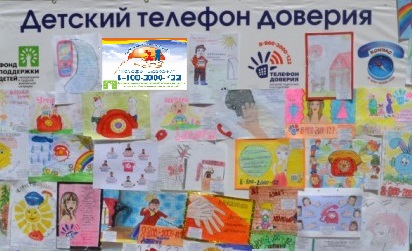 Классный час «Что такое детский телефон доверия?»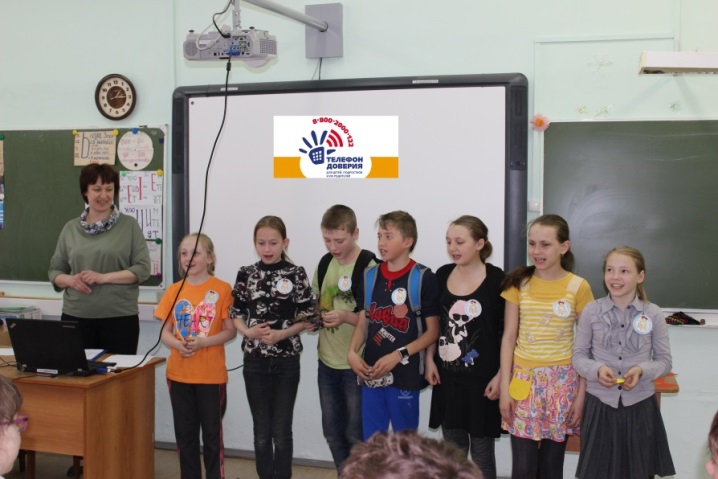 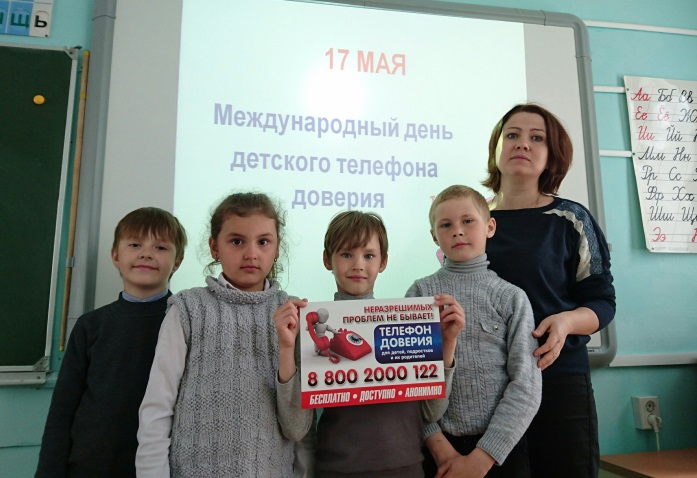 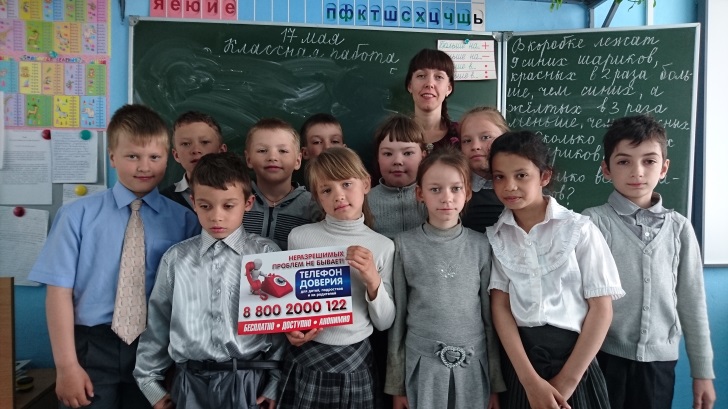 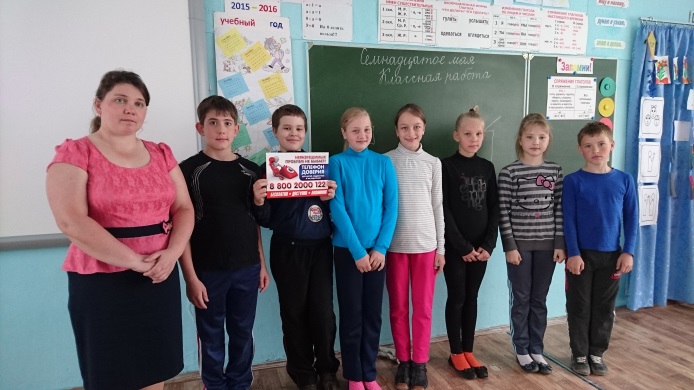        Размещение рекламных листов с информацией о проведении акции и номером телефона доверия в родительских уголках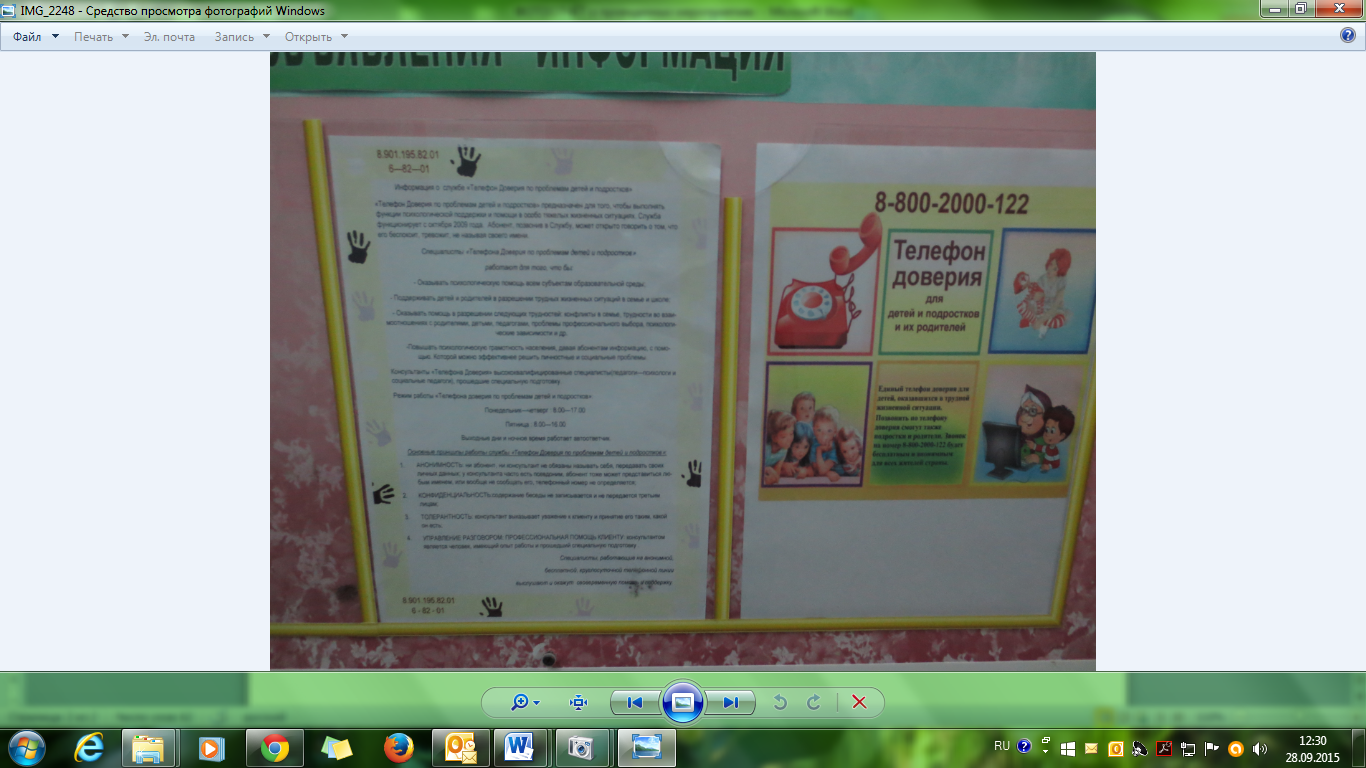 